LBL Coppetts Wood After School Club: Registration Form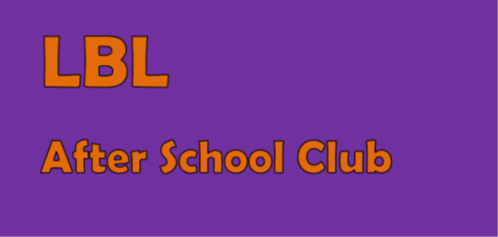 Full name of child: _______________________Parent detailsChild detailsI agree for the staff at LBL to administer first aid where appropriate and in emergency situations to administer paracetamol-based medicine (for sudden very high temperatures) or Piriton (for unexpected allergic reactions). 		YES/NOI agree that staff may deal with changing or assisting my child with changing in the event of them soiling or wetting their clothes. 													YES/NOPassword in the event that my child is collected by someone other than a parent or regular carer: _______________________I agree to pay any invoiced fees promptly and understand there are fees for late payment and fees for collecting my child beyond the closing time of 5:45pm.By completing this form I agree for my child to attend LBL After School Club and abide by all the policies set out on the website in order to for the staff to maintain a safe, healthy and fun environment for the children. Signed: _______________________________________		Date:______________________Parent’s name:Address:Telephone home:Telephone work:Mobile number:Email address:Relationship to child:Gender:Date of birth:Illness/Conditions/Food Intolerances/Medically advised allergies:Any other information you feel may be relevant for staff: